                                   *slike su simbolične                                                                                                                                                                                                                                                                                      *jelovnik je promjenjivJELOVNIK ZA PRODUŽENI BORAVAK SIJEČANJ 2022. GODINEJELOVNIK ZA PRODUŽENI BORAVAK SIJEČANJ 2022. GODINEJELOVNIK ZA PRODUŽENI BORAVAK SIJEČANJ 2022. GODINEJELOVNIK ZA PRODUŽENI BORAVAK SIJEČANJ 2022. GODINEJELOVNIK ZA PRODUŽENI BORAVAK SIJEČANJ 2022. GODINEJELOVNIK ZA PRODUŽENI BORAVAK SIJEČANJ 2022. GODINEJELOVNIK ZA PRODUŽENI BORAVAK SIJEČANJ 2022. GODINEJELOVNIK ZA PRODUŽENI BORAVAK SIJEČANJ 2022. GODINEJELOVNIK ZA PRODUŽENI BORAVAK SIJEČANJ 2022. GODINEDATUMDANDAN1. OBROK1. OBROK2. OBROK2. OBROK3. OBROK3. OBROK10.01.2022PONEDJELJAKPONEDJELJAKČokolino, mlijeko, torticaČokolino, mlijeko, torticaĐuveđ sa svinjetinom, kruhĐuveđ sa svinjetinom, kruhČokoladno mlijekoČokoladno mlijeko11.01.2022UTORAKUTORAKPecivo, linolada, mlijekoPecivo, linolada, mlijekoBolonjez, kruhBolonjez, kruhSokSok12.01.2022SRIJEDASRIJEDAČajna, sir, pecivo, čaj s medomČajna, sir, pecivo, čaj s medomJuha, rižoto od piletine, salata, kruhJuha, rižoto od piletine, salata, kruhJogurtJogurt13.01.2022ČETVRTAKČETVRTAKŠunka, sir, pecivo, čaj s medomŠunka, sir, pecivo, čaj s medomVarivo od mahuna s puretinom, kruhVarivo od mahuna s puretinom, kruhTorticaTortica14.01.2022PETAKPETAKMed, maslac, pecivo, mlijekoMed, maslac, pecivo, mlijekoGrah i ječam s pancetom, kruhGrah i ječam s pancetom, kruhVoćeVoće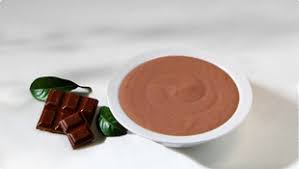 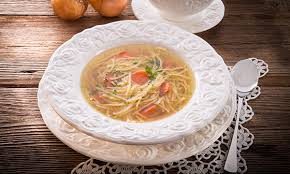 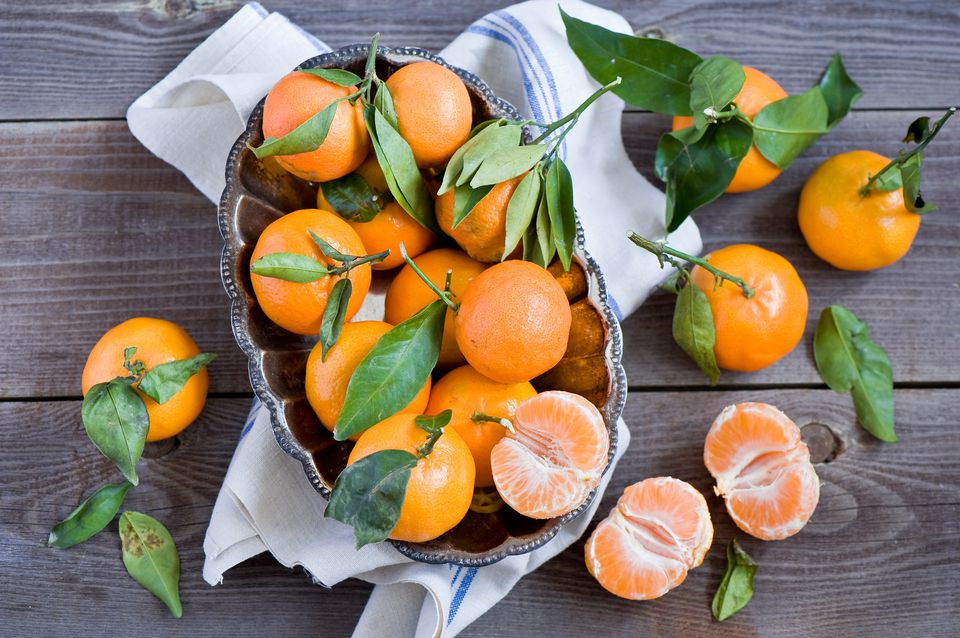 17.01.2022PONEDJELJAKPONEDJELJAKLički doručakLički doručakRižoto od puretine, kruhRižoto od puretine, kruhČokoladno mlijekoČokoladno mlijeko18.01.2022UTORAKUTORAKLinolada, pecivo, mlijekoLinolada, pecivo, mlijekoGulaš sa pire krumpirom, kruhGulaš sa pire krumpirom, kruhSokSok19.01.2022SRIJEDASRIJEDAGriz na mlijeko s čokoladomGriz na mlijeko s čokoladomFino varivo sa piletinom, kruhFino varivo sa piletinom, kruhKolačKolač20.01.2022ČETVRTAKČETVRTAKĐem, maslac, pecivo, čaj s medomĐem, maslac, pecivo, čaj s medomJuha, pašta šuta, kruhJuha, pašta šuta, kruhPudingPuding21.01.2022PETAKPETAKŠunka, sir, pecivo, čaj s medomŠunka, sir, pecivo, čaj s medomRiba, pire, brokula, kruhRiba, pire, brokula, kruhVoćeVoće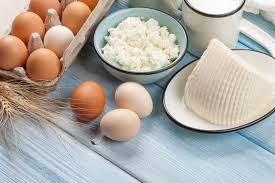 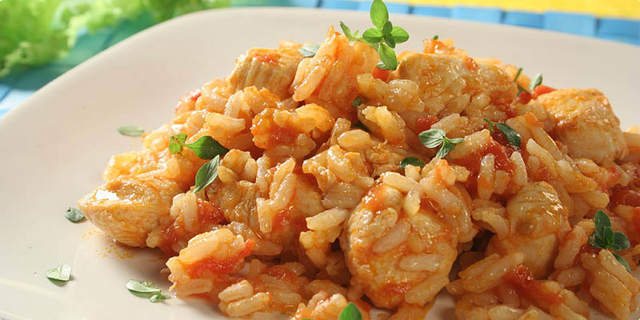 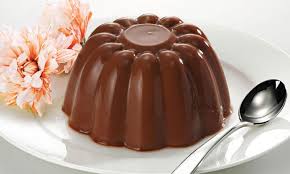 24.01.202224.01.2022PONEDJELJAKPONEDJELJAKLinolada pecivo, čokoladno mlijekoLinolada pecivo, čokoladno mlijekoKrumpir gulaš, kruhKrumpir gulaš, kruhMlijeko25.01.202225.01.2022UTORAKUTORAKTopljeni sir, pecivo, mlijekoTopljeni sir, pecivo, mlijekoBolonjez, kruhBolonjez, kruhSok26.01.202226.01.2022SRIJEDASRIJEDAČajna, sir, pecivo, čaj s medomČajna, sir, pecivo, čaj s medomSekeli gulaš, pire krumpir, kruhSekeli gulaš, pire krumpir, kruhTortica27.01.202227.01.2022ČETVRTAKČETVRTAKŠunka, sir, pecivo, čaj s medomŠunka, sir, pecivo, čaj s medomVarivo od mahuna sa puretinom, kruhVarivo od mahuna sa puretinom, kruhJogurt28.01.202228.01.2022PETAKPETAKLinolada, pecivo, čaj s medomLinolada, pecivo, čaj s medomGrah, ječam, kukuruz s buncekom, kruhGrah, ječam, kukuruz s buncekom, kruhVoće31.01.202231.01.2022PONEDJELJAKPONEDJELJAKLički doručakLički doručakRiba, pire, brokula, kruhRiba, pire, brokula, kruhSok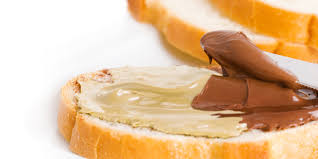 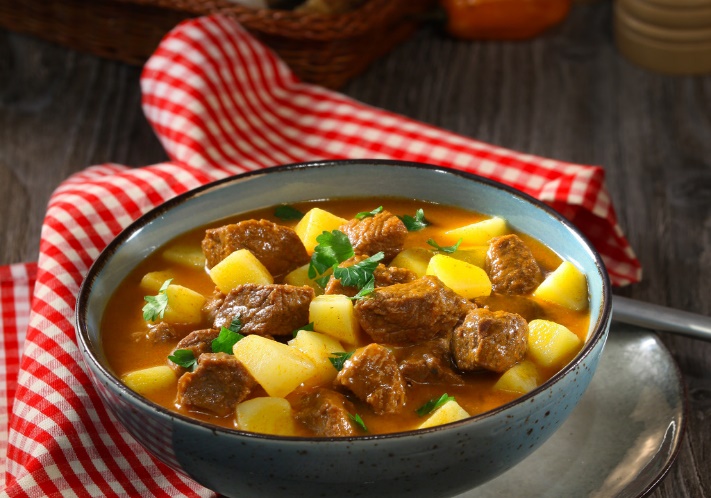 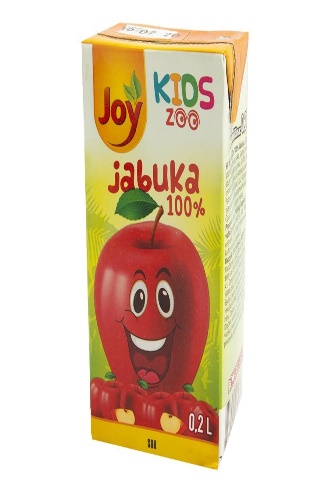 